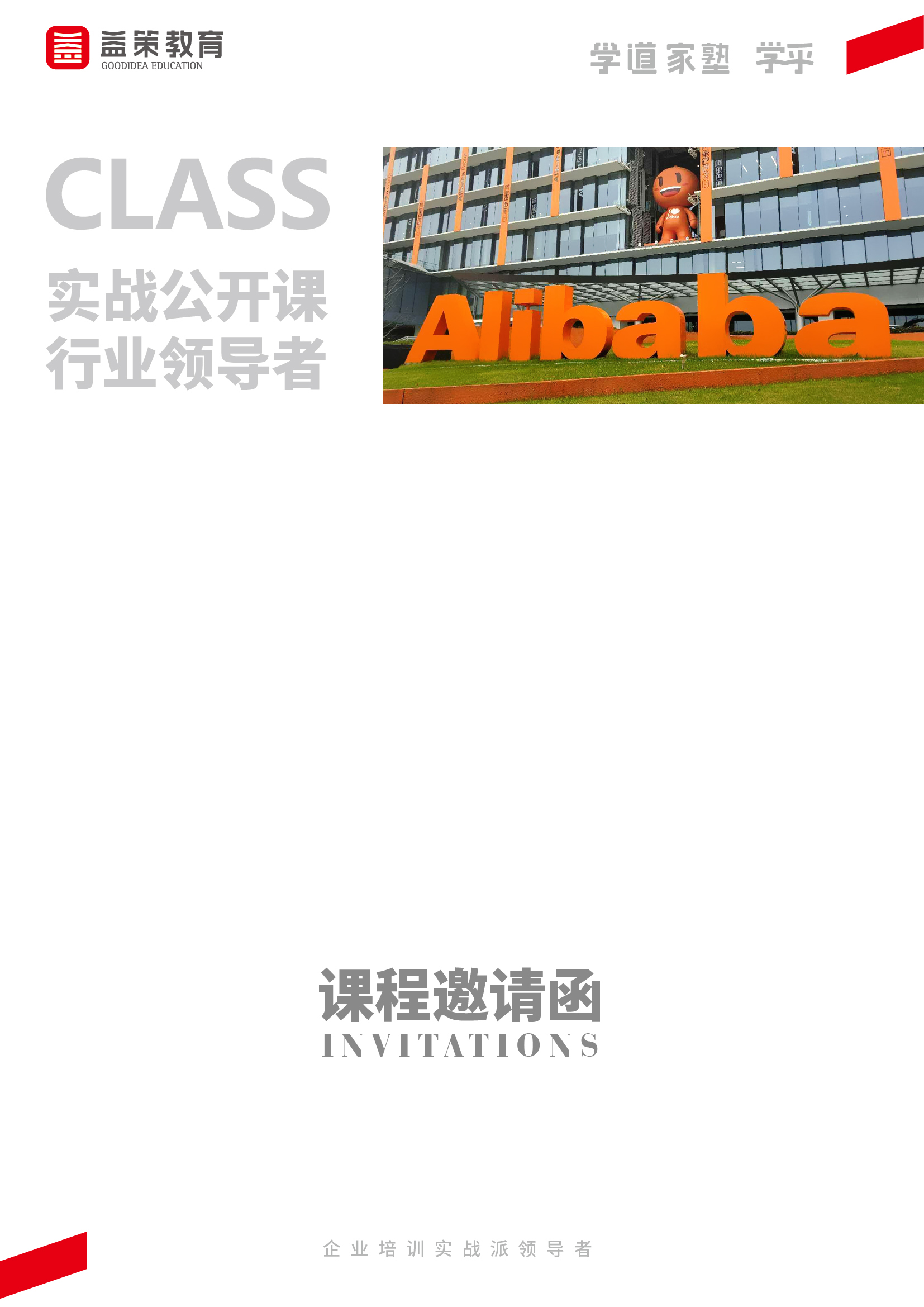 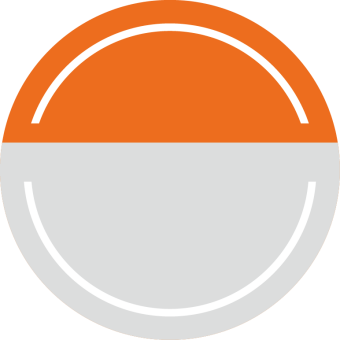 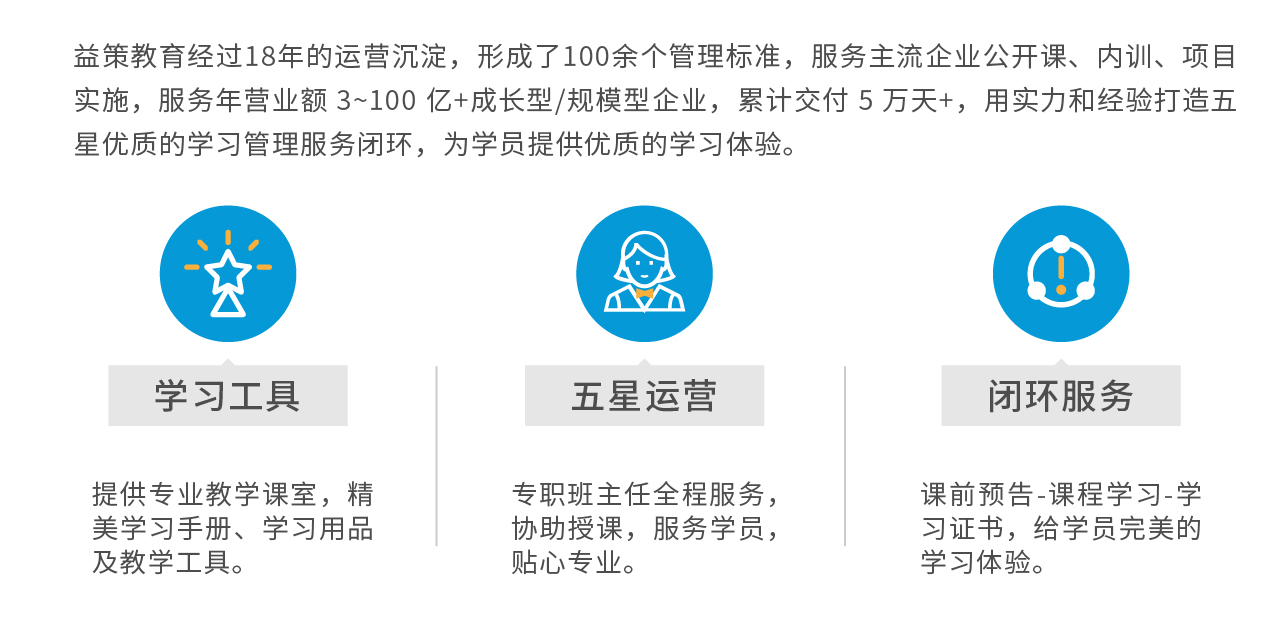 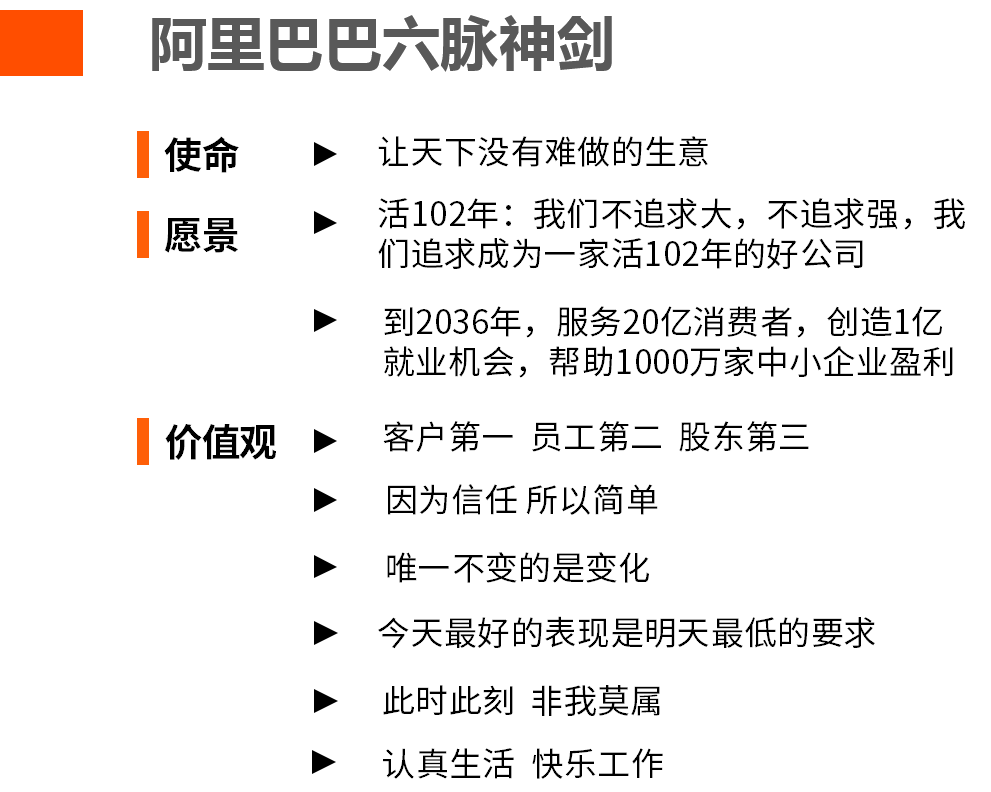 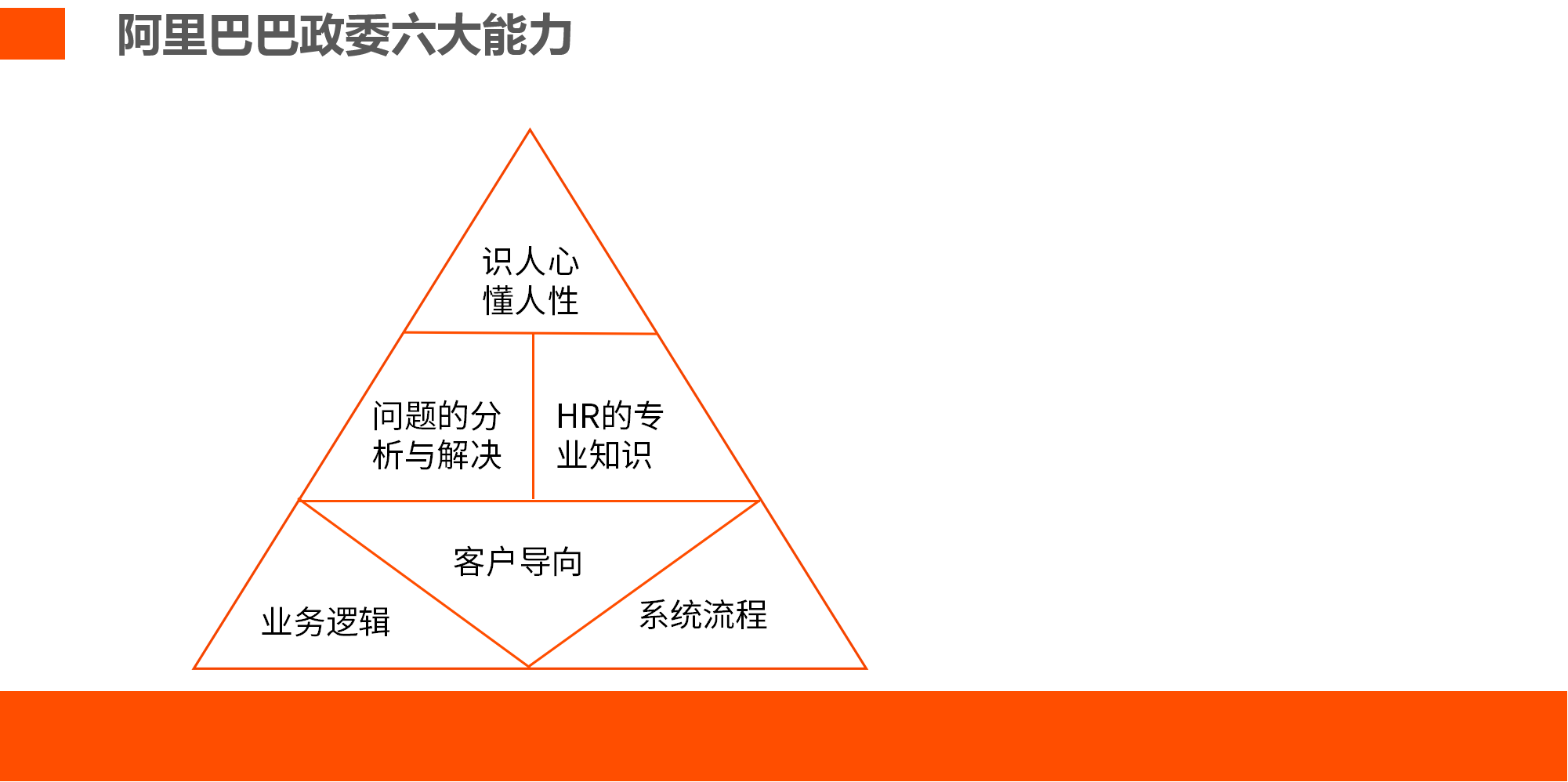 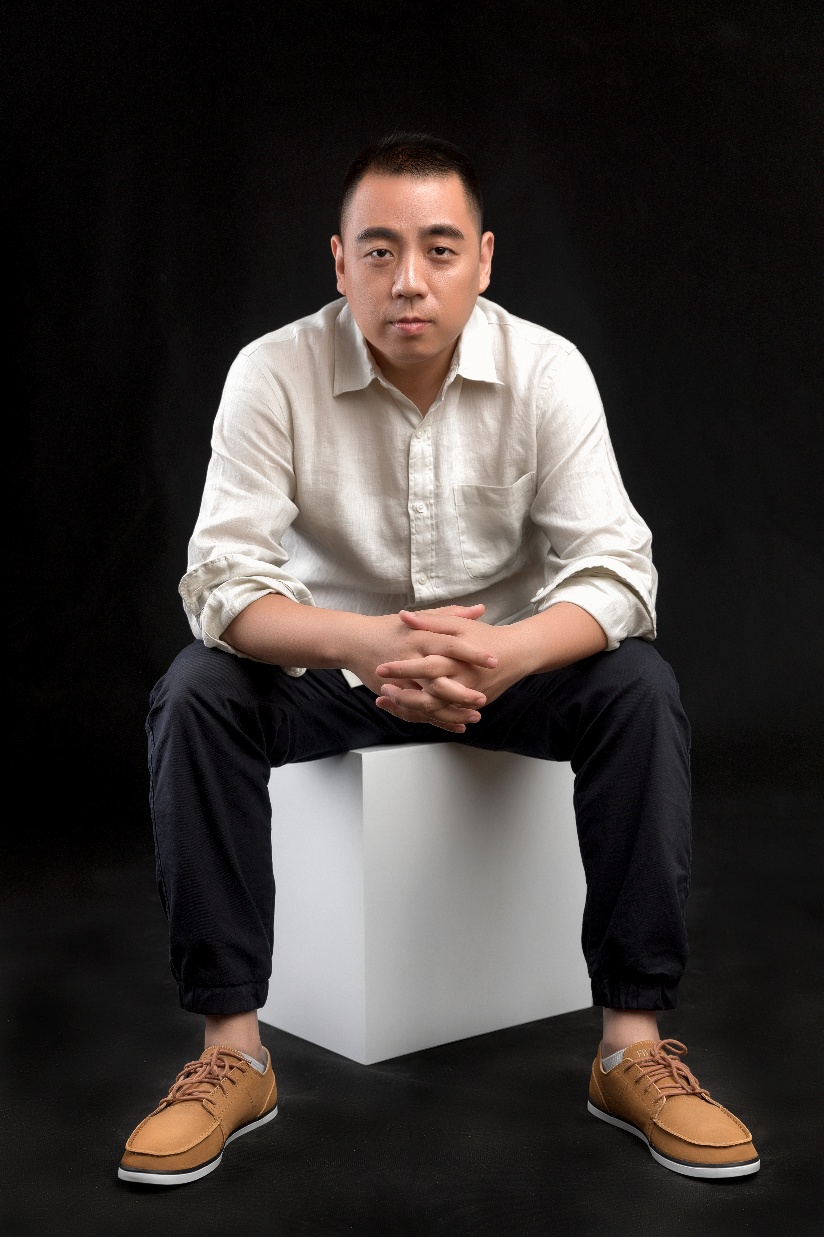 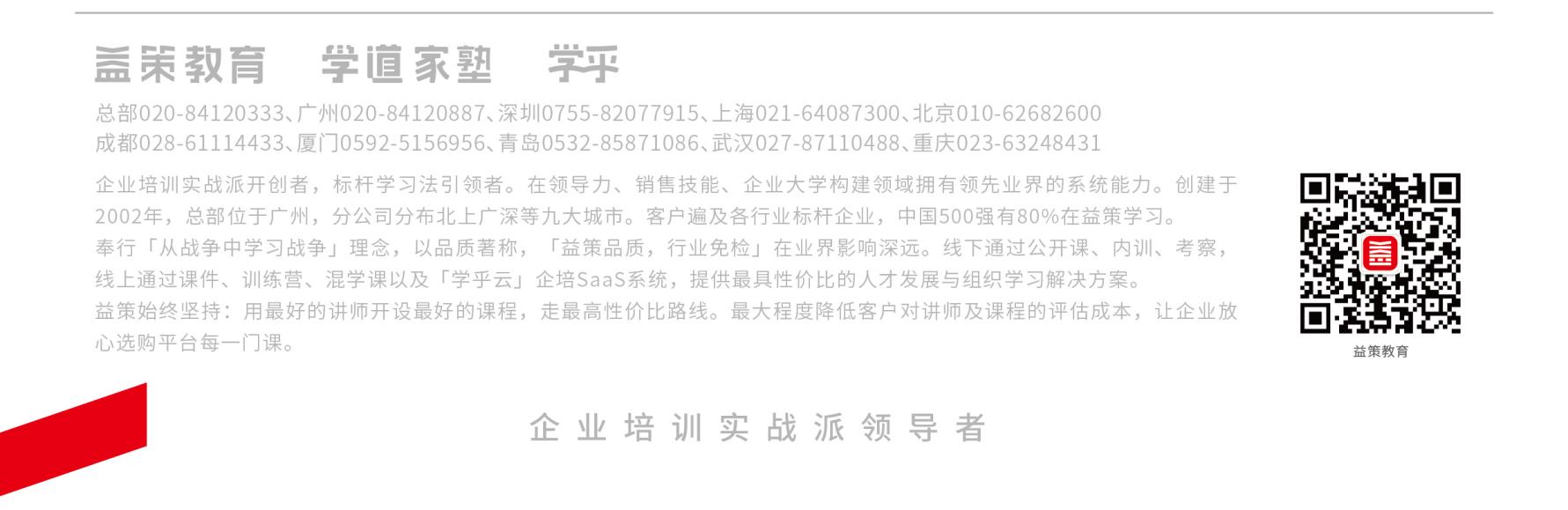 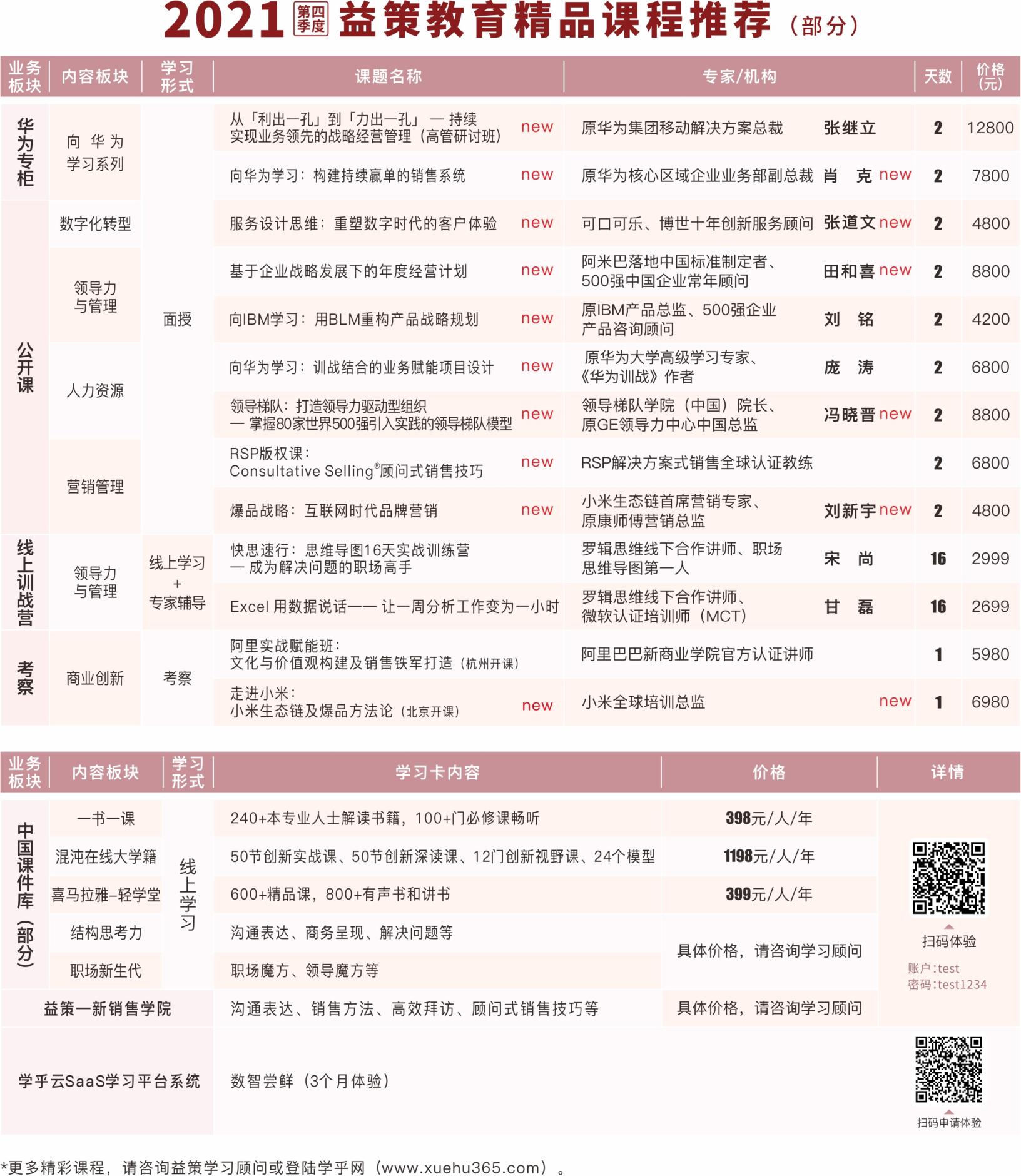 【阿里政委之道】一、政委的缘起1、阿里巴巴政委的缘起2、阿里巴巴政委在组织中的实践二、政委的角色1、2005年政委的四大角色人的问题的合作伙伴人力资源的开发者：人力资源增值公司与员工的同心结与桥梁公司文化的倡导者、贯彻者和诠释者2、阿里政委四大角色的实践个体提供生活关怀（小棉袄）做职业生涯规划（PM路线）公司信息同步（员工安全感）倡导价值观，坚守底线（味道）团队招聘，招聘，招聘干部梯队搭建（M0计划）one over one +HR团队文化建设（软的和硬的）组织组织对阴和阳人才梯队的培养组织沟通机制团队核心价值三、政委的六大能力识人心、懂人性能力问题的分析与解决能力HR的专业知识能力业务逻辑能力客户导向能力系统流程【文化在组织中的落地和应用】一、文化的睡莲模型二、阿里巴巴文化的三个圈层三、文化落地三二一1、三个时期新人期①文化的传递从招聘开始②新人辅导的16在方针③空降兵如何融入团队周年庆①公司重大节日②员工135年陈做管理①考核的双轨制②如何做价值观传递两个方面①软：温暖人心②硬：令行禁止一个时期关键时刻：①文化不是听您说的，而是看你做的②基层不谈战略，高层不谈文化四、文化打造的八大工具1、文化道具2、虚拟组织3、价值呈现4、传承布道5、制度保障6、文化游戏7、固定仪式8、故事传播